CONFIRMATION OF THE DATES OF THE PERIOD FOR THE EXERCISE OF PUBLIC RIGHTSKeswick and Intwood Parish CouncilOn behalf of the smaller authority, I confirm that the dates set for the period for the exercise of public rights are as follows: Commencing on  4th June 2018and ending on  13th July 2018signed:	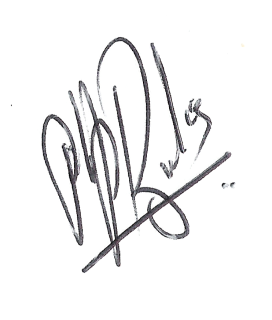 Role:	Clerk and Responsible Financial Officer